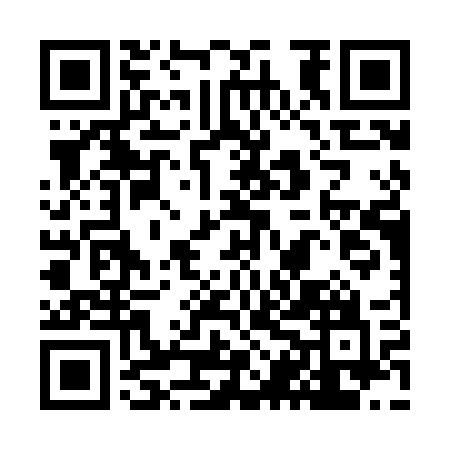 Prayer times for Zwierzyniec Maly, PolandWed 1 May 2024 - Fri 31 May 2024High Latitude Method: Angle Based RulePrayer Calculation Method: Muslim World LeagueAsar Calculation Method: HanafiPrayer times provided by https://www.salahtimes.comDateDayFajrSunriseDhuhrAsrMaghribIsha1Wed2:114:5112:245:347:5810:292Thu2:104:4912:245:358:0010:303Fri2:094:4712:245:368:0210:314Sat2:094:4512:245:378:0410:315Sun2:084:4312:245:388:0510:326Mon2:074:4112:245:398:0710:337Tue2:064:3912:245:408:0910:348Wed2:054:3712:245:418:1110:349Thu2:054:3612:245:428:1210:3510Fri2:044:3412:245:438:1410:3611Sat2:034:3212:245:448:1610:3612Sun2:024:3012:235:458:1810:3713Mon2:024:2912:235:468:1910:3814Tue2:014:2712:235:478:2110:3915Wed2:004:2512:245:488:2310:3916Thu2:004:2412:245:498:2410:4017Fri1:594:2212:245:508:2610:4118Sat1:594:2112:245:518:2710:4119Sun1:584:1912:245:528:2910:4220Mon1:574:1812:245:538:3110:4321Tue1:574:1612:245:548:3210:4422Wed1:564:1512:245:558:3410:4423Thu1:564:1312:245:568:3510:4524Fri1:554:1212:245:568:3710:4625Sat1:554:1112:245:578:3810:4626Sun1:554:1012:245:588:3910:4727Mon1:544:0912:245:598:4110:4828Tue1:544:0712:246:008:4210:4829Wed1:544:0612:256:008:4310:4930Thu1:534:0512:256:018:4510:5031Fri1:534:0412:256:028:4610:50